The art of seeing in Moon PalaceChapter 4 pp 133-135« It was a weekday morning … not to fall asleep”Read this passage carefully at least twiceTwo readings of the paintingsA realistic readingDraw the paintingPick out elements showing the painting is realistic:A non-representational readingIn his second reading, Fogg focusses on a deeper meaning below the surface of the image. Pick out key sentences to prove this.Fogg asks himself what the painter Blakelock had intended while painting Moonlight. Explain. The narrator’s feelingsShow the evolution of Fogg’s impression while entering the museum and observing the paintingThe historical contextThe context comes to confirm Fogg’s impression, 2 historical events are mentioned:Find information on Custer / His last stand / the Wounded Knee massacreWhich sentence sums up Fogg’s final  impression ?This painting as a cultural critiqueWhat does Blakelock criticize in this painting?Quizlet   : ways of looking (learn the vocabulary ) Associate the vocabulary with the painting  ( see example below)a perfectly round moon in the middle, pale white disc 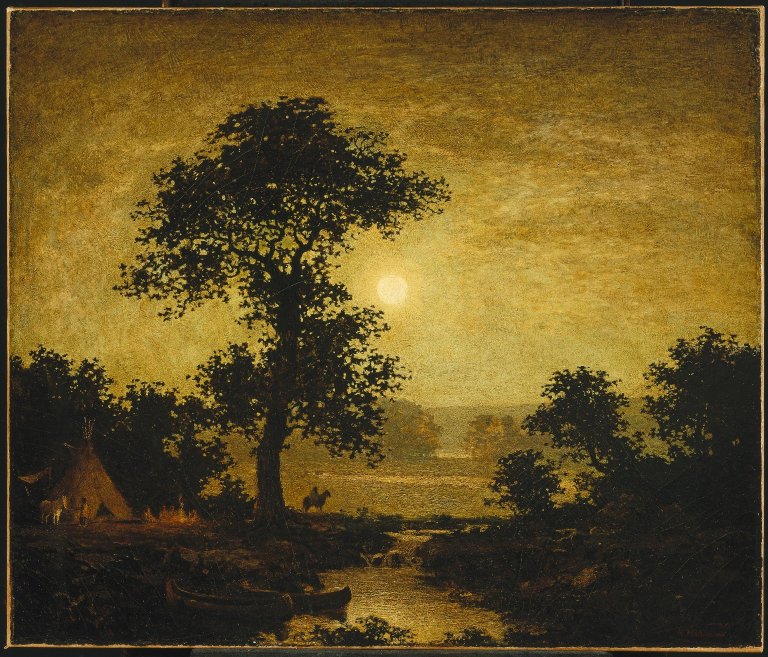 